СВЕДЕНИЯпо социальному обслуживанию в КЦСОН (МФЦ, МФЦСПН)  Государственное казенное учреждение социального обслуживания населения Астраханской области «Комплексный центр социального обслуживания населения Лиманский район, Астраханская областьпо состоянию на «01»июля 2022г. Отделение социального обслуживания на домуСпециализированное отделение социально-медицинского обслуживания на домуОтделение временного, постоянного проживания граждан пожилого возраста и инвалидовОтделение культурно-досуговой деятельности граждан пожилого возраста и инвалидовОтделение для детей с круглосуточным пребываниемОтделение по работе с семьей и детьмиПрочие отделения социального обслуживания Выезды мобильных бригад за отчетный периодИнтеграционный консультантОтделение культурно-досуговой деятельности граждан пожилого возраста и инвалидов (Школы третьего возраста)Социальный туризмИные (разовые) формы обслуживания граждан (благотворительные мероприятия, обеды, встречи и пр.)Категории обслуженных граждан пожилого возраста и инвалидов за отчетный периодПримечание: Обслуживаемый гражданин может учитываться только в одной из указанных категорийДополнительная таблица  к ежеквартальным СВЕДЕНИЯМ   по учреждениюУчет количества оказанных социальных услуг ГКУСОН АО КЦСОН Лиманский р-н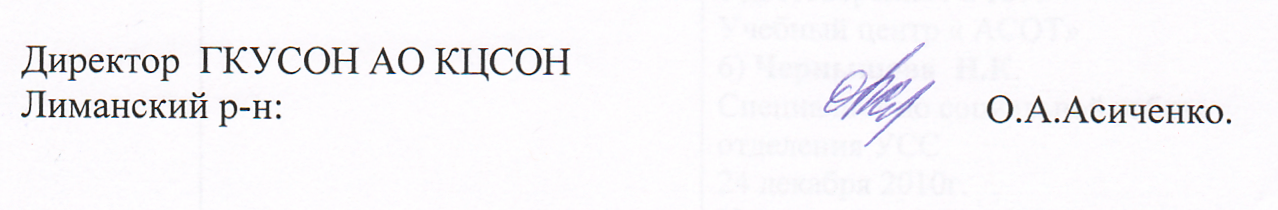 Кол-во отде-ле-нийКол-во шт. ед. социальных работников Кол-во шт. ед. социальных работников Кол-во обслуженных за отчетный периодКол-во обслуженных за отчетный периодКол-во обслуженных за отчетный периодКол-во обслуженных за отчетный периодКол-вообслуживаемых на отчетную датуКол-вообслуживаемых на отчетную датуКол-вообслуживаемых на отчетную датуКол-вообслуживаемых на отчетную датуКол-вообслуживаемых на отчетную датуКол-вообслуживаемых на отчетную датуОчеред-ность на отчетную дату Собрано средств за оказание услугза отчетный период (тыс.руб.)Кол-во отде-ле-нийпо штатуфакти-чески занятых на отчетную датуВсего в том числе: в том числе: в том числе: Всегов том числе:в том числе:в том числе:в том числе:в том числе:Очеред-ность на отчетную дату Собрано средств за оказание услугза отчетный период (тыс.руб.)Кол-во отде-ле-нийпо штатуфакти-чески занятых на отчетную датуВсего соц.услугидоп. услугисиделкамиВсегогород-ская мест-ностьсель-ская мест-ностьсоц.услугидоп. услугисиделкамиОчеред-ность на отчетную дату Собрано средств за оказание услугза отчетный период (тыс.руб.)2всего-42всего-41392б/пл.-част.-полн.--167225---36132329б/пл.-част.-полн.--159202------1630,03352из них сиделки-из них сиделки-392б/пл.-част.-полн.--167225---36132329б/пл.-част.-полн.--159202------1630,0335Кол-во отде-ле-нийКол-во шт. ед. работников Кол-во шт. ед. работников Кол-во обслуженных за отчетный периодКол-во обслуженных за отчетный периодКол-во обслуженных за отчетный периодКол-во обслуженных за отчетный периодКол-вообслуживаемых на отчетную датуКол-вообслуживаемых на отчетную датуКол-вообслуживаемых на отчетную датуКол-вообслуживаемых на отчетную датуКол-вообслуживаемых на отчетную датуКол-вообслуживаемых на отчетную датуОчеред-ность на отчетную дату Собрано средств за оказание услугза отчетный период (тыс.руб.)Кол-во отде-ле-нийпо штатуфакти-чески занятых на отчетную датуВсего в том числе: в том числе: в том числе: Всегов том числе:в том числе:в том числе:в том числе:в том числе:Очеред-ность на отчетную дату Собрано средств за оказание услугза отчетный период (тыс.руб.)Кол-во отде-ле-нийпо штатуфакти-чески занятых на отчетную датуВсего соц.услугидоп. услугисиделкамиВсегогород-ская мест-ностьсель-ская мест-ностьсоц.услугидоп. услугисиделкамиОчеред-ность на отчетную дату Собрано средств за оказание услугза отчетный период (тыс.руб.)мед.-соц.-мед.-соц.-б/пл.-част.-полн.-б/пл.-част.-полн.-из них сиделки-из них сиделки-б/пл.-част.-полн.-б/пл.-част.-полн.-№Местонахождение (адрес)Кол-во местКол-во обслу-женных за отчетный периодКол-во проживаю-щих на отчетную датуОчеред-ностьРазмер платы за оказание соц. услуг(%)Собрано средств за оказание соц. услугза отчетный период (тыс.руб.)№Местонахождение (адрес)Кол-во местКол-во обслу-женных за отчетный периодКол-во проживаю-щих на отчетную датуОчеред-ностьРазмер платы за оказание соц. услуг(%)Собрано средств за оказание соц. услугза отчетный период (тыс.руб.)1Астраханская область, Лиманский район, с.Зензели,   ул. Советская,26  504443-75%1742,3792№Местонахождение (адрес)Кол-во обслуженных за отчетный периодКол-во обслуживаемых на отчетную датуОчередность1Астраханская область, Лиманский район, п.Лиман, ул. Кирова, д.1958570ИТОГО58570Местонахождение (адрес)Кол-во местКол-во обслуженных за отчетный периодКол-во проживающих на отчетную датуОчередность№Местонахождение (адрес)Кол-во обслуженных за отчетный периодКол-во обслуженных за отчетный периодКол-во обслуженных за отчетный периодКол-во обслуживаемых на отчетную датуКол-во обслуживаемых на отчетную датуКол-во обслуживаемых на отчетную дату№Местонахождение (адрес)Дети:Дети:Взрослые:Дети:Дети:Взрослые:№Местонахождение (адрес)Всего:в т.ч. дети-инвалиды:Взрослые:Всего:в т.ч. дети-инвалиды:Взрослые:1Отделение по работе с семьей и детьми1903435116340…ИТОГО1903435116340№НаименованиеотделенияМестонахождение (адрес)Кол-во обслуженных за отчетный периодКол-во обслуживаемых на отчетную датуОчередностьСобрано средств за обслуживаниеза отчетный период    (если взимается плата) (тыс.руб.)1Социальные парикмахерскиеп.Лиман, ул.Кирова,1900-0№Дата выездаНаселенный пунктПривлеченные специалистыКол-во граждан, которым оказана помощьВиды оказанной помощи, рассмотренные вопросы (вкратце)112.01.2022г.с. ЗензелиЭкспедитор мобильной бригады4Доставка лиц старше65 лет в медицинское учреждение212.01.2022г.с. КараванноеСпециалисты отдела опеки и попечительства, психолог,  сотрудники МЧС, инспектор ПДН, инспектор КДН21Социально-психологический патронаж, контроль соблюдения мер противопожарной безопасности, профилактика правонарушений314.01.2022г.с.БудариноЭкспедитор мобильной бригады3Доставка  лекарственных средств413.01.2022г.с. ОляСпециалисты отдела опеки и попечительства, психолог,  сотрудники МЧС, инспектор ПДН, инспектор КДН12Социально-психологический патронаж, контроль соблюдения мер противопожарной безопасности, профилактика правонарушений520.01.2022г.с. ЯндыкиСпециалисты отдела опеки и попечительства, психолог,  сотрудники МЧС, инспектор ПДН, инспектор КДН23Социально-психологический патронаж, контроль соблюдения мер противопожарной безопасности, профилактика правонарушений625.01.2022г.с.ЯндыкиЭкспедитор мобильной бригады4Доставка  лекарственных средств727.01.2022г.с. Бирючья КосаСпециалисты отдела опеки и попечительства, психолог,  сотрудники МЧС, инспектор ПДН, инспектор КДН8Социально-психологический патронаж, контроль соблюдения мер противопожарной безопасности, профилактика правонарушений828.01.2022г.С. ЗензелиЭкспедитор мобильной бригады4Доставка лиц старше65 лет в медицинское учреждение908.02.2022г.с.КараванноеЭкспедитор мобильной бригады4Доставка  лекарственных средств1010.02.2022г.с. ЗаречноеСпециалисты отдела опеки и попечительства, психолог,  сотрудники МЧС, инспектор ПДН, инспектор КДН20Социально-психологический патронаж, контроль соблюдения мер противопожарной безопасности, профилактика правонарушений1115.02.2022гс. Бирючья-КосаЭкспедитор мобильной бригады4Доставка  лекарственных средств1217.02.2022г.с. ПроточноеСпециалисты отдела опеки и попечительства, психолог,  сотрудники МЧС, инспектор ПДН, инспектор КДН2Социально-психологический патронаж, контроль соблюдения мер противопожарной безопасности, профилактика правонарушений.1318.02.2022г.с. КряжевоеСпециалисты отдела опеки и попечительства, психолог,  сотрудники МЧС, инспектор ПДН, инспектор КДН7Социально-психологический патронаж, контроль соблюдения мер противопожарной безопасности, профилактика правонарушений.1425.02.2022г.с. Оля, ЛесноеСпециалисты отдела опеки и попечительства, психолог,  сотрудники МЧС, инспектор ПДН, инспектор КДН27Социально-психологический патронаж, контроль соблюдения мер противопожарной безопасности, профилактика правонарушений.1501.03.2022г.с.БасыЭкспедитор мобильной бригады5Доставка  лекарственных средств1602.03.2022г.с. ЗензелиЭкспедитор мобильной бригады3Доставка лиц старше65 лет в социальное учреждение1710.03.2022г.п.ЛиманСпециалисты отдела опеки и попечительства, психолог,  сотрудники МЧС, инспектор ПДН, инспектор КДН21Социально-психологический патронаж, контроль соблюдения мер противопожарной безопасности, профилактика правонарушений.1811.03.2022г.с. КараванноеСпециалисты отдела опеки и попечительства, психолог,  сотрудники МЧС, инспектор ПДН, инспектор КДН16Социально-психологический патронаж, контроль соблюдения мер противопожарной безопасности, профилактика правонарушений1915.03.2022г.с. ПромысловкаЭкспедитор мобильной бригады2Доставка  лекарственных средств2016.03.2022г.с. ЗензелиСпециалисты отдела опеки и попечительства, психолог,  сотрудники МЧС, инспектор ПДН, инспектор КДН39Социально-психологический патронаж, контроль соблюдения мер противопожарной безопасности, профилактика правонарушений2116.03.2022г.с. ВоскресеновкаЭкспедитор мобильной бригады3Доставка  лекарственных средств2216.03.2022г.с.КряжевоеЭкспедитор мобильной бригады3Доставка продуктов питания2318.03.2022г.С. ЗензелиЭкспедитор мобильной бригады1Доставка лиц старше65 лет в медицинское учреждение 2423.03.2022гС. ЗензелиЭкспедитор мобильной бригады4Доставка лиц старше65 лет в медицинское учреждение2530.03.2022г.с. ПромысловкаСпециалисты отдела опеки и попечительства, психолог,  сотрудники МЧС, инспектор ПДН, инспектор КДН30Социально-психологический патронаж, контроль соблюдения мер противопожарной безопасности, профилактика правонарушений2601.04.2022с.ЗензелиЭкспедитор мобильной бригады9Доставка лиц старше65 лет в медицинское учреждение2705.04.2022С. Яндыки Специалисты отдела опеки и попечительства, психолог,  сотрудники МЧС, инспектор ПДН, инспектор КДН8Социально-психологический патронаж, контроль соблюдения мер противопожарной безопасности, профилактика правонарушений2806.04.2022С. ЗаречноеСпециалисты отдела опеки и попечительства, психолог,  сотрудники МЧС, инспектор ПДН, инспектор КДН26Социально-психологический патронаж, контроль соблюдения мер противопожарной безопасности, профилактика правонарушений2911.04.2022с.ЗензелиЭкспедитор мобильной бригады4иное3014.04.2022с.ЗензелиЭкспедитор мобильной бригады3Доставка лиц старше65 лет в медицинское учреждение3114.04.2022С. КамышовоСпециалисты отдела опеки и попечительства, психолог,  сотрудники МЧС, инспектор ПДН, инспектор КДН14Социально-психологический патронаж, контроль соблюдения мер противопожарной безопасности, профилактика правонарушений3218.04.2022с. СудачьеЭкспедитор мобильной бригады3Доставка  лекарственных средств3318.04.2022с.ВышкаЭкспедитор мобильной бригады3Доставка  лекарственных средств3420.04.2022С. ОляСпециалисты отдела опеки и попечительства, психолог,  сотрудники МЧС, инспектор ПДН, инспектор КДН26Социально-психологический патронаж, контроль соблюдения мер противопожарной безопасности, профилактика правонарушений3527.04.2022С. ЯндыкиСпециалисты отдела опеки и попечительства, психолог,  сотрудники МЧС, инспектор ПДН, инспектор КДН13Социально-психологический патронаж, контроль соблюдения мер противопожарной безопасности, профилактика правонарушений3627.04.2022с. КамышовоЭкспедитор мобильной бригады3Доставка  лекарственных средств3727.04.2022с.Яр-БазарЭкспедитор мобильной бригады3Доставка  лекарственных средств3812.05.2022С. КараванноеСпециалисты отдела опеки и попечительства, психолог,  сотрудники МЧС, инспектор ПДН, инспектор КДН16Социально-психологический патронаж, контроль соблюдения мер противопожарной безопасности, профилактика правонарушений3916.05.2022с.НовогеоргиевскЭкспедитор мобильной бригады3Доставка  лекарственных средств4016.05.2022с. БудариноЭкспедитор мобильной бригады3Доставка продуктов питания4116.05.2022С. КряжевоеСпециалисты отдела опеки и попечительства, психолог,  сотрудники МЧС, инспектор ПДН, инспектор КДН7Социально-психологический патронаж, контроль соблюдения мер противопожарной безопасности, профилактика правонарушений4218.05.2022с. БудариноСпециалисты отдела опеки и попечительства, психолог,  сотрудники МЧС, инспектор ПДН, инспектор КДН11Социально-психологический патронаж, контроль соблюдения мер противопожарной безопасности, профилактика правонарушений4318.05.2022с. Басы  Экспедитор мобильной бригады2Доставка лиц старше65 лет в медицинское учреждение4423.05.2022С. Оля,с. ЛесноеСпециалисты отдела опеки и попечительства, психолог,  сотрудники МЧС, инспектор ПДН, инспектор КДН10Социально-психологический патронаж, контроль соблюдения мер противопожарной безопасности, профилактика правонарушений4524.05.2022с.ЗензелиЭкспедитор мобильной бригады3Доставка лиц старше65 лет в медицинское учреждение4626.05.2022С. ПроточноеСпециалисты отдела опеки и попечительства, психолог,  сотрудники МЧС, инспектор ПДН, инспектор КДН9Социально-психологический патронаж, контроль соблюдения мер противопожарной безопасности, профилактика правонарушений4727.05.2022с.БасыЭкспедитор мобильной бригады3Доставка лиц старше65 лет в медицинское учреждение4831.05.2022с.БасыСпециалисты отдела опеки и попечительства, психолог,  сотрудники МЧС, инспектор ПДН, инспектор КДН22Социально-психологический патронаж, контроль соблюдения мер противопожарной безопасности, профилактика правонарушений4901.06.2022с.ЗензелиЭкспедитор мобильной бригады1Доставка в МФЦ5001.06.2022с.ЗензелиЭкспедитор мобильной бригады2Доставка  лекарственных средств5106.06.2022с. БудариноЭкспедитор мобильной бригады3Доставка  лекарственных средств5208.06.2022П. Лиман Специалисты отдела опеки и попечительства, психолог,  сотрудники МЧС, инспектор ПДН, инспектор КДН30Социально-психологический патронаж, контроль соблюдения мер противопожарной безопасности, профилактика правонарушений5309.06.2022с.ЗензелиЭкспедитор мобильной бригады1Доставка в МФЦ5409.06.2022с.ЯндыкиЭкспедитор мобильной бригады3Доставка  лекарственных средств5509.06.2022с.Бирючья КосаЭкспедитор мобильной бригады3Доставка  лекарственных средств5616.06.2022с.ЗензелиЭкспедитор мобильной бригады3Доставка  лекарственных средств5716.06.2022с.Бирючья КосаСпециалисты отдела опеки и попечительства, психолог,  сотрудники МЧС, инспектор ПДН, инспектор КДН8Социально-психологический патронаж, контроль соблюдения мер противопожарной безопасности, профилактика правонарушений5822.06.2022С. КряжевоеСпециалисты отдела опеки и попечительства, психолог,  сотрудники МЧС, инспектор ПДН, инспектор КДН8Социально-психологический патронаж, контроль соблюдения мер противопожарной безопасности, профилактика правонарушений5923.06.2022с.ЗензелиЭкспедитор мобильной бригады2Доставка лиц старше65 лет в медицинское учреждение60         23.06.2022        с.ЗензелиЭкспедитор мобильной бригады1Доставка в ПФР6124.06.2022с.КараванноеЭкспедитор мобильной бригады3Доставка продуктов питания6230.06.2022С. МихайловкаСпециалисты отдела опеки и попечительства, психолог,  сотрудники МЧС, инспектор ПДН, инспектор КДН13Социально-психологический патронаж, контроль соблюдения мер противопожарной безопасности, профилактика правонарушенийКол-во обслуженных за отчетный периодКол-во обслуженных за отчетный периодКол-во обслуживаемых на отчетную датуКол-во обслуживаемых на отчетную датуКоличество оказанных разовых услуг Виды оказанной помощи, рассмотренные вопросы (вкратце)ПрочееДети:Взрослые:Дети:Взрослые:№Населенный пунктМесторасположение(ДК, библиотека и др.)Направление деятельностиКол-во участниковза отчетный периодКол-во участниковна отчетную дату 1п.Лиманп. Лиман Кирова,19Клуб «Здравушка»24242п.Лиманп. Лиман Кирова,19Клуб «Ветеран»20203п.Лиманп. Лиман Кирова,19«Бильярдист»-«Шахматист»994П. Лиманп. Лиман Кирова,19Клуб «Встреча» (инвалиды 18+)44№Дата поездкиМесто (маршрут) поездкиКол-во участников12…№Наименование мероприятияДата проведенияКол-во обслуженных1«День заповедников и национальных парков» (отделение по работе с семьей и детьми)10.01.2022-14.01.202262«День рождения детского телевидения» (отделение по работе с семьей и детьми)17.01.2022-21.01.202273День конструктора «ЛЕГО» (отделение по работе с семьей и детьми)24.01.2022-28.01.202255«День ежа» (отделение по работе с семьей и детьми)31.01.2022-04.02.202246Встреча в узком кругу детей войны,,  посвященное Сталинградской битве  (обзор литературы) (КДО)01.02.202287«День зимних видов спорта» (отделение по работе с семьей и детьми)07.02.2022-11.02.202268День завязывания узелков на счастье(отделение по работе с семьей и детьми)14.02.2022-18.02.202279Мероприятие, посвященное «Дню Защитникам Отечества» (отделение по работе с семьей и детьми)21.02.2022410Сортивное мероприятие порткомплексе «Олимп» , посвященное Дню зпщитников Отечества «Смелые и отважные» (КДО)21.02.20221011Тематическая беседа «Защитники отечества» с обзором военной литературы. (КДО)22.02.2022612Тематическое    занятия   «Финансовая грамотность для старшего поколения» (КДО)25.02.20221213Мероприятие, приуроченное ко Дню 8 марта «Мама, мамочка, мамуля» (отделение по работе с семьей и детьми)28.02.2022-05.03.221714Праздничная встреча к Международному женскому дню 8 Марта (КДО)01.03.20221315Мероприятие, приуроченное к всемирному дню кошек (отделение по работе с семьей и детьми)09.03.2022-11.03.2022216«День цветных карандашей» (отделение по работе с семьей и детьми)14.03.2022-18.03.20221217День рождения Российской почтовой открытки(отделение по работе с семьей и детьми)21.03.2022-25.03.20221218Акция «Всемирный день борьбы с туберкулезом» (отделение по работе с семьей и детьми)22.03.2022419Акция«Сообщи, где торгуют смертью»  (отделение по работе с семьей и детьми)14.03.2022-25.03.20226520Праздничная программа , посвященная Дню культуры «Как хорошо, сто мы сегодня вместе собрались»25.03.20221721Занятие, приуроченное к Международному дню театра(отделение по работе с семьей и детьми)28.03.2022-31.03.2022722Встреча в узком кругу «Дети войны», обзор Литературы 28.03.2021823Тематическое    занятие   «Финансовая грамотность для старшего поколения»24.03.20221024«День интернета»01.04.2022-08.04.221025Акция «Дети России»08.04.20222526Мероприятие, приуроченное ко  «Дню космонавтики»11.04.202-15.04.20221527День космонавтики- гостинная в Школе, посвященная полету человека в космос12.04.2022               1528«День Матери Земли»18.04.202-22.04.2022729Мероприятие, посвящённое празднованию Светлой Пасхи25.04.202-29.04.2022230Тренинг на сплочение школьного коллектива в «Проточинская СОШ»27.04.20222231Тематическое мероприятие, посвященное памятиЧернобылю «Помним. скорбим»27.04.20223232Поездка на концерт Победы в Астраханскуй областную филармонию04.05.20221333«День весны и труда» (высадка деревьев)04.05.2022-06.05.22834Литературная гостиная «И песни тоже воевали»05.05.20222935Участие в праздничном концерте, посвященному Дню Победы (Н( ЦКиД)09.05.20221836«День Победы» Бессмертный полк.11.05.202-13.05.2022337«День Черепахи»30.05.202-31.05.2022              838Интенсив, Микро-реабилитационный центр16.05.202-27.05.2022            12939День защиты детей (праздник на площади)01.06.2022             7040«День Защиты детей» «Веселые старты»01.06.202-03.06.2022541Тренинг с лицами, состоящими на профилактическом учете ПДН ОМВД по Лиманскому району (с.Яндыки)03.06.2022142«День России»06.06.202-10.06.20221243Тренинг с лицами, состоящими на профилактическом учете ПДН ОМВД по Лиманскому району (с.Михайловка)07.06.202744Тематическое мероприятие  ко Дню Росси, в библиотеке «Ялюблю тебя, Россия»08.05.2022545Участие в мероприятии, посвященное Дню России- поездка в ОПП с.Зензели «Я горжусь тобой Россия), посвященное Дню России09.06.20221046Участие в праздничном мероприятии района , посвященное Дню России  (ЦКиД)12.06.20221747День «Медика»14.06.202-17.06.2022448Акция к Международному дню борьбы с наркоманией «Вместе –ЗА здоровье нации!»20.06.202-26.06.20224049День лесных ягод.20.06.202-24.06.2022  650Тренинг с лицами, состоящими на профилактическом учете ПДН ОМВД по Лиманскому район (с.Зензели)21.06.2022251Траурный митинг, посвященный дню памяти и скорби (ЦКиД)22.06.20222052Тренинг с лицами, состоящими на профилактическом учете ПДН ОМВД по Лиманскому район (с.Оля, с.Лесное)27.06.2022453День рождения зубной щетки27.06.2022654XI Всероссийская акция «Добровольцы – детям»28.06.20221355Тренинг с лицами, состоящими на профилактическом учете ПДН ОМВД по Лиманскому район(с.Промысловка, п.Лиман)29.06.20223№НаименованиеотделенияИнва-лиды ВОвУчаст-ники ВОвВдовы погибших (умерших) УВОвТруже-ники тылаЖители блокад-ного Ленин-градаВете-раны трудаДети погиб-ших солдатЛица, пострад.от полит. репрессийЛица, пострад.от полит. репрессийРебенок инвалидИнвалиды от общего заболевания, инвалиды детстваМолодые инвалидыМолодые инвалидыПрочие пенсио-нерыВСЕГО1Отделение социальной помощи на дому №1,№2-029-17021313463881213922ОВПП с.Зензели-----2---204418446Отделение культурно-досуговой деятельности граждан пожилого возраста и инвалидов (Школы 3третьего возраста)--43559577Социальные парикмахерские8Выездные бригады24173321659Иные (разовые) формы обслуживания граждан53455578181ИТОГО-029-2922134414514525247739Наименование отделенияКоличество оказанных услугКоличество оказанных услугКоличество оказанных услугКоличество оказанных услугКоличество оказанных услугКоличество оказанных услугКоличество оказанных услугКоличество оказанных услугНаименование отделенияСоциально-бытовыеСоциально-медицинскиеСоциально-психологическиеСоциально-педагогические Социально-трудовыеСоциально-правовыеУслуги в целях повышения коммуникативного потенциала получателей социальных услуг, имеющих ограничения жизнедеятельности, в том числе детей-инвалидовСрочные социаль-ные 1Отделение социального обслуживания на дому граждан пожилого возраста и инвалидов5420500000002Отделение культурно-досуговой деятельности граждан пожилого возраста и инвалидов143485632514670290003Отделение по работе с семьёй и детьми0500272253003051084ОВПП336882130607378049000и др.ИТОГО570272266259790980780305108